РОССИЙСКАЯ ФЕДЕРАЦИЯАДМИНИСТРАЦИЯ МУНИЦИПАЛЬНОГО ОБРАЗОВАНИЯБУДОГОЩСКОЕ ГОРОДСКОЕ ПОСЕЛЕНИЕКИРИШСКОГО МУНИЦИПАЛЬНОГО РАЙОНА
ЛЕНИНГРАДСКОЙ ОБЛАСТИПОСТАНОВЛЕНИЕот   19 декабря 2016 года    № 161__  [  Об утверждении Порядка предоставления жилыхпомещений по договорам социального найма прирасселении аварийного жилого фонда, реестра и плана ликвидации аварийных жилых домовна территории муниципального образования  Будогощское городское  поселение  Киришскогомуниципального района Ленинградской области]                   В соответствии с Федеральным законом №131-ФЗ от 06.10.2003 г. «Об общих принципах организации местного самоуправления в Российской Федерации», Жилищным  кодексом РФ, Положением о признании помещения жилым помещением, жилого помещения непригодным для проживания и многоквартирного дома аварийным и подлежащим сносу или реконструкции, утвержденным Постановлением Правительства Российской Федерации от 28.01.2006 г.№47,  Постановлением администрации муниципального образования Будогощское городское поселение от 07.12.2015 №225 «Об утверждении муниципальной программы администрации муниципального образования Будогощское городское поселение Киришского муниципального района Ленинградской области «Обеспечение качественным жильем граждан на территории Будогощского городского поселения Киришского муниципального района Ленинградской области»  и на основании заключений межведомственной комиссии от 23.11.2015 года,  Администрация муниципального образования Будогощское городское поселение Киришского муниципального района Ленинградской области ПОСТАНОВЛЯЕТ:Утвердить  Порядок  предоставления жилых помещений по договорамсоциального  найма при расселении аварийного жилищного фонда на территории  муниципального образования   Будогощское городское поселение Киришского муниципального района Ленинградской области (приложение 1).        2.  Утвердить Реестр  аварийных  жилых домов, подлежащих сносу,   муниципального образования Будогощское городское поселение Киришского муниципального района  Ленинградской области (приложение  2).Утвердить план  ликвидации аварийных  жилых домов, подлежащихсносу,  муниципального образования Будогощское городское поселение Киришского муниципального района  (приложение  3).        4.  Считать утратившим силу постановление от 30 декабря 2015 года №270 « Об утверждении плана ликвидации аварийных жилых домов  муниципального образования  Будогощское городское поселение Киришского муниципального района Ленинградской области и муниципального образования Киришский муниципальный район».5. Опубликовать настоящее постановление в газете «Будогощский вестник».6. Разместить на официальном сайте муниципального образования http://www.budogoschskoe.ru.7. Настоящее постановление вступает в силу на следующий день после дня официального опубликования.Глава  администрации                               	                         И.Е.РезинкинРазослано: в дело – 2, прокуратура, Администрация МО Киришский муниципальный район, Брагину А.В., газета «Будогощский вестник».Приложение №1к постановлению администрации Будогощского городского поселения от  19.12.2016 №161   Порядокпредоставления жилых помещений по договорамсоциального найма при расселении аварийного жилищного фонда на территории муниципального образования Будогощское  городское  поселение Киришского муниципального района Ленинградской области.                               1. Общие положения.Настоящий  Порядок  предоставления жилых помещений по договорам социального найма при расселении аварийного жилищного фонда на территории муниципального образования Будогощского городского поселения Киришского муниципального района Ленинградской области разработан в соответствии с Конституцией Российской  Федерации, Гражданским кодексом РФ, Жилищным  кодексом РФ, Постановлением Правительства Российской Федерации  от  28.01.2006  №47 «Об утверждении Положения  о признании помещения жилым помещением, жилого помещения  непригодным для проживания и многоквартирного дома аварийным и подлежащим сносу или реконструкции», с постановлением администрации муниципального образования Будогощское городское поселение от 07.12.2015 №225 «Об утверждении муниципальной программы администрации муниципального образования Будогощское городское поселение Киришского муниципального района Ленинградской области «Обеспечение качественным жильем граждан на территории Будогощского городского поселения Киришского муниципального района Ленинградской области».Порядок предоставления жилых помещений по договорам социального найма при расселении аварийного жилищного фонда на территории муниципального образования Будогощского городского поселения Киришского муниципального района Ленинградской области определяет механизм расселения граждан проживающих в домах признанных в установленном порядке  аварийными и подлежащими сносу и  порядок  предоставления жилых помещений по договорам социального найма.II. Порядок признания многоквартирного дома аварийным и подлежащим сносу. Действие настоящего Порядка распространяется на находящиеся в эксплуатации жилые помещения независимо от формы собственности, расположенные на территории муниципального образования Будогощского городского поселения.Решение о признании жилого дома аварийным и подлежащим сносу принимает межведомственная комиссия.Комиссия на основании заявления собственника помещения или заявления гражданина (нанимателя) либо на основании заключения органов, уполномоченных на проведение государственного контроля и надзора, по вопросам, отнесенным к их компетенции, проводит оценку соответствия помещения установленным требованиям и признает жилое помещение пригодным (непригодным) для проживания, а также признает многоквартирный дом аварийным и подлежащим сносу или реконструкции.По окончании работы, комиссия составляет в 3 экземплярах заключение о признании помещения пригодным (непригодным) для постоянного проживания. В случае обследования помещения комиссия составляет в 3 экземплярах акт обследования помещения.На основании полученного заключения администрация Будогощского городского поселения:Составляет и утверждает  реестр аварийных домов с указанием численности проживающего в нем населения.Утверждает план ликвидации аварийных  жилых домов.Формирует и утверждает список граждан, имеющих право на переселение (список граждан, имеющих право на переселение из аварийного жилья, формируется   исходя из времени  обращения  вышеуказанных граждан  с заявлениями  в  органы местного самоуправления на территории  муниципального образования Будогощское  городское  поселение Киришского муниципального района Ленинградской области).Организует прием документов, необходимых для принятия решения о предоставлении жилого помещения гражданам (копии документов, удостоверяющих личность, иных документов).      III.  Предоставление жилых помещений гражданам, проживающим в  аварийных домах подлежащих сносу.           Переселение граждан из непригодных для проживания помещений является не улучшением жилищных условий, которое реализуется строго в порядке очередности исходя из времени принятия гражданина на учет  в качестве нуждающихся в улучшении жилищных условий, а является вынужденной мерой переселения граждан с целью обеспечения их безопасности в связи с аварийным состоянием жилищного фонда.. Гражданам, занимающим жилые помещения по договорам социального найма в многоквартирном доме, подлежащем сносу, предоставляются другие жилые помещения по договорам социального найма.Предоставляемое гражданам другое жилое помещение должно быть благоустроенным применительно к условиям данного населенного пункта, равнозначным по общей площади ранее занимаемому жилому помещению, отвечать установленным требованиям и находиться в черте данного населенного пункта. С письменного согласия граждане могут быть переселены в другие муниципальные образования. Если граждане, проживающие в аварийных жилых домах, желают получить жилое помещение большей площадью, то они обязаны оплатить стоимость превышения жилой площади предоставляемого жилья..Если наниматель и проживающие совместно с ним члены его семьи до выселения занимали квартиру или не менее чем две комнаты, наниматель соответственно имеет право на получение квартиры или на получение жилого помещения, состоящего из того же числа комнат, в коммунальной квартире.. В случае необоснованных отказов от переселения из аварийного жилого дома, администрация поселения  вправе решать вопрос о принудительном переселении граждан в судебном порядке..Жилые помещения предоставляются нанимателям в порядке и соответствии с Жилищным кодексом Российской Федерации, а собственникам – в   случае, предусмотренном статьей 32 Жилищного кодекса Российской Федерации  по выкупной цене жилого помещения..При определении выкупной цены жилого помещения в нее включается рыночная стоимость жилого помещения, а также все убытки, причиненные собственнику жилого помещения его изъятием.Приложение № 2 к постановлению администрации Будогощского городского поселения от 19.12.2016    № 161РЕЕСТРаварийных жилых домов муниципального образования  Будогощское городское поселение Киришского муниципального района Ленинградской области.Приложение № 3 к постановлению администрации Будогощского городского поселения от 19.12.2016 №161 ПЛАНликвидации аварийных жилых домов муниципального образования Будогощское городское поселение Киришского муниципального района Ленинградской области.№АдресМКДДокумент,
подтверждающий
признание МКД
аварийнымДокумент,
подтверждающий
признание МКД
аварийнымПланируемая дата  окончания
переселенияПланируемая дата сноса / реконструкции МКДЧис-ло жителей все-гоЧис-ло жителей, планируемых
 к переселениюОбщая пло-щадь жилых
помещений МКДКоличество расселяемых жилых
помещенийКоличество расселяемых жилых
помещенийКоличество расселяемых жилых
помещенийРасселяемая площадь жилых
помещенийРасселяемая площадь жилых
помещенийРасселяемая площадь жилых
помещений№АдресМКДДокумент,
подтверждающий
признание МКД
аварийнымДокумент,
подтверждающий
признание МКД
аварийнымПланируемая дата  окончания
переселенияПланируемая дата сноса / реконструкции МКДЧис-ло жителей все-гоЧис-ло жителей, планируемых
 к переселениюОбщая пло-щадь жилых
помещений МКДВсегов том числев том числевсегов том числев том числе№АдресМКДномердатаПланируемая дата  окончания
переселенияПланируемая дата сноса / реконструкции МКДЧис-ло жителей все-гоЧис-ло жителей, планируемых
 к переселениюОбщая пло-щадь жилых
помещений МКДВсегочастая
собст-вен-ностьмуни-ципальная
собст-вен-ностьвсегочаст-ная
собст-вен-ностьмуни-ципальная
собст-вен-ность№АдресМКДномердатаПланируемая дата  окончания
переселенияПланируемая дата сноса / реконструкции МКДчел.чел.кв.мед.ед.ед.кв.мкв.мкв.м1234567891011121314151Ул. Школьная д.41 к.3Распоряжение № 366-р23.11.20152019202099158,8312158,883,575,32Ул. Строите-лей д.13Распоряжение № 365-р23.11.2015201920202290,841390,827,763,13Ул. Первомайская д.15Распоряжение № 363-р23.11.2015201920201010136,66413136,6636,53100,134Ул. Октябрь-ская д.3Распоряжение № 362-р23.11.20152019202044120,7404120,70120,75Ул. Кирпичная д.11Распоряжение № 361-р23.11.2015201920201111110,1321110,165,444,76Ул. Кирпичная д.9Распоряжение № 360-р23.11.2015201920208891,220291,2091,27Ул. Кирпичная д.4Распоряжение № 359-р23.11.20152019202088139,76606139,760139,768Ул. Исполкомовская д.7Распоряжение № 358-р23.11.2015201920201010186,99413186,9946,7140,299Ул. Исполкомовская д.4Распоряжение № 357-р23.11.20152019202099129,3431129,394,135,210Ул. Исполкомовская д.21Распоряжение № 356-р23.11.201520192020111115742215773,683,411Ул. Железнодорожная д.9Распоряжение № 355-р23.11.2015201920202121258,39844258,39123,4134,9912Ул. Железнодорожная д.4Распоряжение № 354-р23.11.2015201920201515128,5422128,534,194,413Ул. Железнодорожная д.25Распоряжение № 353-р23.11.2015201920208895,440495,4095,514Ул. Железнодорожная д. 24Распоряжение №352-р23.11.2015201920201313393,71073393,7258,5135,215Ул. Железнодорожная д.21Распоряжение № 351-р23.11.2015201920202222428,5936428,5139,8288,716Ул. Железнодорожная д.16Распоряжение № 350-р23.11.20152019202077140,6743140,641,299,417Ул. Железнодорожная д.14Распоряжение № 349-р23.11.20152019202077149761149124,824,218Ул. Железнодорожная д.10Распоряжение № 348-р23.11.201520192020121225792725765,7191,319Ул. Железнодорожная д.6Распоряжение № 347-р23.11.20152019202088152,4514152,434,411820Ул. Железнодорожная д. 3Распоряжение № 346-р23.11.20152019202044140,6431140,6105,734,921Ул. Делегатс-кая д.3Распоряжение № 345-р23.11.2015201920201111216,3835216,376140,3№ п/пНаименование мероприятийСрок исполненияОтветственный Примечание1.Подготовка и утверждение необходимых НПА МО Будогощское городское поселениеВ течение 7 дней М.В.НесмеловаПосле Постановления Правительства ЛО Об утверждении региональной программы и реестра аварийных жилых домов3Формирование земельного участка для строительства МКД для расселения граждан из аварийных жилых домовВыполнено4Необходимые финансовые средства для софинансирования региональной программы переселения граждан из аварийных жилых домовНа 2018-2019ггСовет депутатов Будогощского городского поселения5Подготовка проектно-сметной документации на строительство жилых домов2018 годИ.Е.РезинкинОпределение объемов необходимого финансирования6Подготовка конкурсной документации для размещения  муниципального контракта на строительство жилого дома2  кв-л  2018 г.А.В.Брагин7Проведение конкурсных процедур и заключение муниципального контракта на строительство жилого дома2 кв-л  2018 г.А.В.Брагин8Подготовка конкурсной документации для размещения  муниципального контракта на строительным надзором за строительством жилого дома2 кв-л 2018 г.А.В.Брагин9Проведение конкурсных процедур и заключение муниципального контракта на строительный надзор за строительством жилого дома.2 кв-л 2018 г.А.В.Брагин10Приемка выполненных работ и оплата муниципального контрактаВ соответствии с муниципальным контрактомА.В.Брагин11Расселение аварийных жилых домовВ соответствии с муниципальным контрактомИ.Е.Резинкин12Ликвидация ветхих и аварийных жилых домовВ соответствии с Соглашением с Правительством Ленинградской областиИ.Е.Резинкин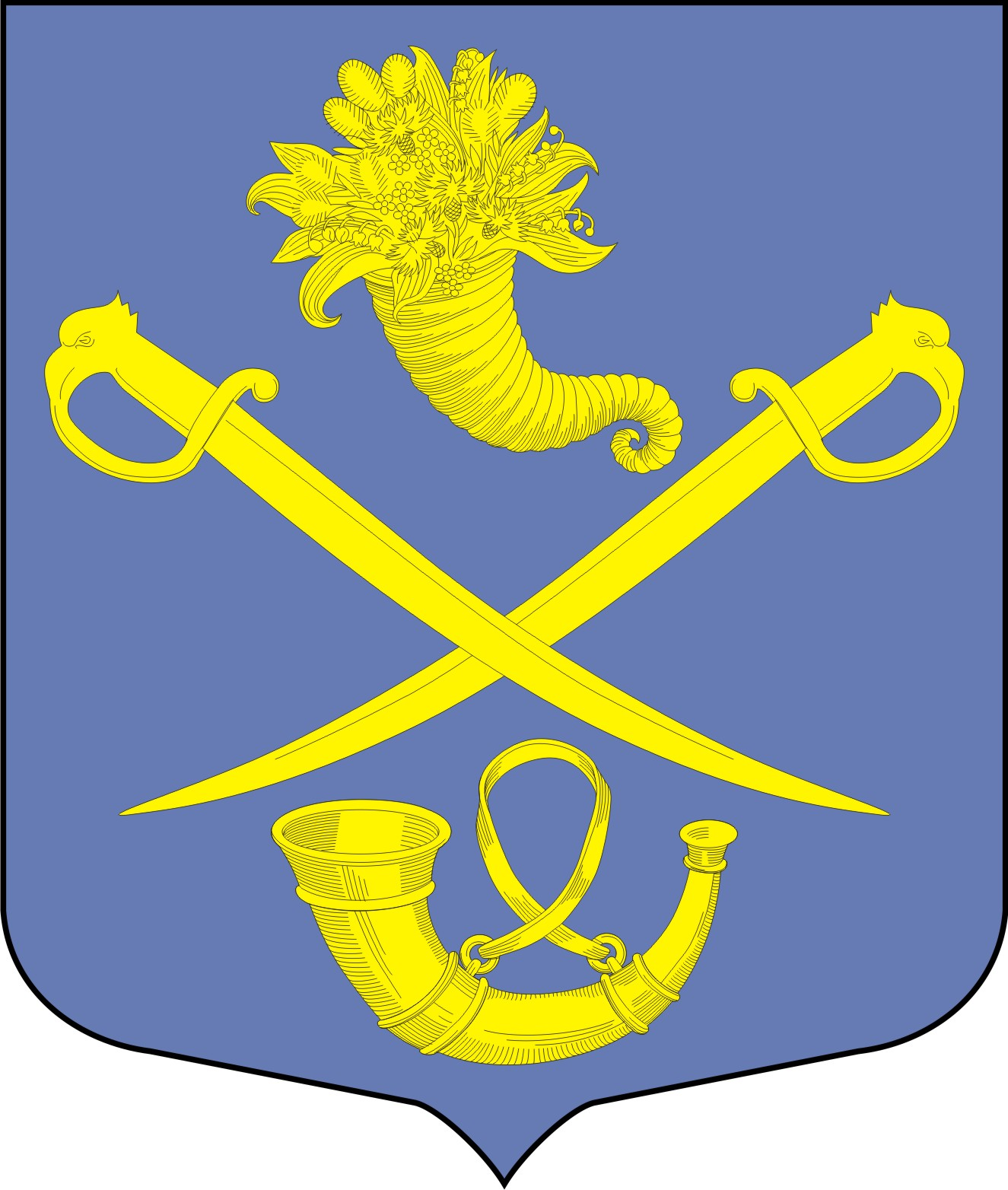 